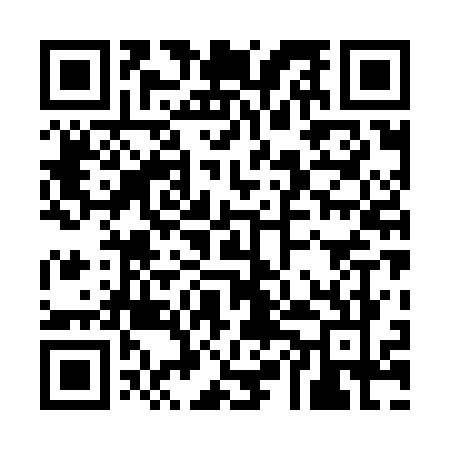 Prayer times for Unterdessing, GermanyWed 1 May 2024 - Fri 31 May 2024High Latitude Method: Angle Based RulePrayer Calculation Method: Muslim World LeagueAsar Calculation Method: ShafiPrayer times provided by https://www.salahtimes.comDateDayFajrSunriseDhuhrAsrMaghribIsha1Wed3:405:511:085:088:2610:292Thu3:375:501:085:098:2810:313Fri3:345:481:085:098:2910:344Sat3:315:461:085:108:3110:365Sun3:295:451:085:118:3210:396Mon3:265:431:085:118:3310:417Tue3:235:421:085:128:3510:448Wed3:205:401:085:128:3610:469Thu3:175:391:085:138:3710:4910Fri3:155:371:085:138:3910:5111Sat3:125:361:085:148:4010:5412Sun3:095:341:085:148:4210:5613Mon3:065:331:085:158:4310:5914Tue3:035:321:085:158:4411:0115Wed3:015:301:085:168:4611:0416Thu2:585:291:085:168:4711:0717Fri2:555:281:085:178:4811:0918Sat2:525:271:085:178:4911:1219Sun2:515:261:085:188:5111:1420Mon2:515:241:085:188:5211:1721Tue2:505:231:085:198:5311:1822Wed2:505:221:085:198:5411:1823Thu2:505:211:085:198:5611:1924Fri2:495:201:085:208:5711:1925Sat2:495:191:085:208:5811:2026Sun2:495:181:085:218:5911:2027Mon2:485:181:095:219:0011:2128Tue2:485:171:095:229:0111:2229Wed2:485:161:095:229:0211:2230Thu2:485:151:095:239:0311:2331Fri2:475:141:095:239:0411:23